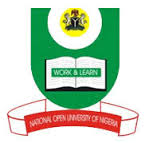 NATIONAL OPEN UNIVERSITY OF NIGERIAPlot 91, Cadastral Zone, Nnamdi Azikiwe Expressway, Jabi, Abuja.FACULTY OF SCIENCES DEPARTMENT OF MATHEMATICS                                                           JULY EXAMINATION 2017_1 Course Code: 		MTH303			Course Title: 		VECTORS AND TENSORS			Credit Unit: 		3Time Allowed:	3 HOURSTotal Marks:              70%Instruction: 	ATTEMPT QUESTIONS NUMBER ONE (1) AND ANY OTHER FOUR (4) QUESTIONS (a) Given a vector  and Find (i) 	 and	(ii)	 x   at the point (1,-1,1)			(6 Marks)Find the directional derivatives of  at the point (1,1,-1) in the direction toward the point (-3,5,6).								(6 Marks)Find the values of the constants a, b, c so that the directional derivative of   at (1,2,-1) has a maximum of magnitude 64 in a direction parallel to the z-axis.										(5 Marks) Evaluate divergence of  at the point (1,1,1)	.		(5 Marks)(a) Determine the constant b such that is solenoidal.										(4 Marks)(b) If f and g are solutions of the Laplace equation show that  	(4 Marks)Find the curl of  at the point (1,2,3)				(4 Marks)(a) Given that  , find a scalar function f(x, y, z) such            that .									(3 Marks)Find the work done in moving a particle in the force field  along Straight line from (0,0,0) to B(2,1,3)						(3 Marks)Space curve  y=t,   from  t=0 to t =1			(3 Marks)Curve c: defined by ,  from x=0, x = 2.				(3 Marks)(a) If  evaluate  around the curve c consisting of  and 							               (4 Marks)			Evaluate (i) x F) . ndS    and 				    		                (4 Marks)(ii)   if      and S is the surface of the plane   bounded by the coordinate planes x=0, y=0  and z=0  (4 Marks)(a) Find the surface area of the plane  cut of by x =0, y=0 and (4 Marks)(i) If V is the region in the first octant bounded by   and the plane x = 2  and  . Evaluate 			(4 Marks)(ii) Find the volume enclosed between two surfaces   and 										(4 Marks)(a) Using Green’s theorem, find the area of the region in the first quadrant bounded by the curves y = x, y = 1/x, y = x/4						(4 Marks)				(b) (i) Show that is a vector perpendicular to the surface where c is a constant										(4 Marks)      (ii) Find a unit normal to the surface  at the point (2,-2,3)	(4 Marks)